Араб елдерінің мәдениеті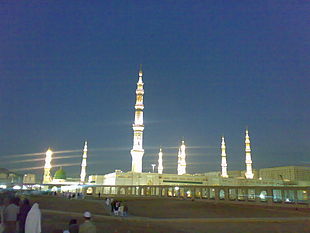 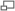 Мұхаммед пайғамбар мешітіАраб мемлекеттері - Египет, Сирия, Палестина байырғы, мәдениеті жоғары елдер еді. Бұл елдерде араб тілі кеңінен тарады. Барлық халифат жерінде мектеп-медреселер ашылып, оқу араб тілінде жүргізілді. Мемлекеттік тіл араб тілі болды. Мектептерде Құранды оқытуға басты назар аударылды. Ислам діні рухани қазынаның көзіне айналды. Қолөнер жоғары деңгейде дамыды. Макта мен жүннен жеңіл және жоғары сапалы, мықты маталар тоқылды. Ирандық кілем тоқушы шеберлердің даңқы дүние жүзіне белгілі болды. Сирияда ашық түсті жібек маталар, шыны ыдыстар өндірілді. Дамаск (Шам шаһары) қаласында қару-жарақ жасалды. Олар жасаған семсер, қылыш пен сауыт шет елдерде жоғары бағаланды.Араб көпестері сауданы кеңінен өрістетті. Олар шөл далалар мен биік тау асуларын басып өтіп, Қытайдан жібек пен ыдыс-аяқ тасыды. Теңіз жолдарын пайдаланып, Үндістаннан маталар мен асыл тастар әкелді. Араб көпестері Батыс Еуропа мен Еділ жағалауларында да жиі болып отырды. Қазақстан мен Орта Азия елдеріне келіп, Ұлы Жібек жолы бойындағы қалаларда сауданың дамуына ықпал жасады.«Адамның ең басты көркі - білім» деді арабтар. халифатта математика, астрономия, география ғылымдары дамыды. Бағдат қаласында үлкен кітапхана жұмыс істеді.Бағдат пен Дамаскіде обсерватория болды. Күрделі аспаптарды пайдалана отырып, астрономдар жер көлемін есептеп шығара алды, аспан әлеміндегі жұлдыздардың орналасу тәртібін сипаттап жазды.Арабтар жер-жаһанды аралап, Қытай, Үндістан, Орта Азия және Қазакстан елдерінде болып, көптеген кітаптар жазып қалдырған. Батыс Еуропа елдерінде болғанда жүрген жерлерінің карталарын жасаған. Араб әдебиетінің ең үздік туындысы - бізге келіп жеткен «Мың бір түн» хикаяты. Араб поэзиясы, араб ақындарының өлеңдері күні бүгінге дейін дүние жүзі халықтарына әйгілі.Араб сәулет өнерінің үздік туындылары адамзатты күні бүгінге дейін таңғалдыруда. Араб сәулетшілері тамаша сарайлар, мазарлар мен қамалдар, мешіттер салды. Мысалы, Иерусалимдегі VIII ғасырдың аяғында салынған атақты Омар мешіті сәулет өнерінің озық туындыларының бірі болып саналады.